A CROSS SECTIONAL STUDY TO ESTIMATE THE PREVALENCE OF DIFFERENT DISEASES DIAGNOSED VIA POST MORTEM IN POULTRY IN NARSINGDI DISTRICT OF BANGLADESH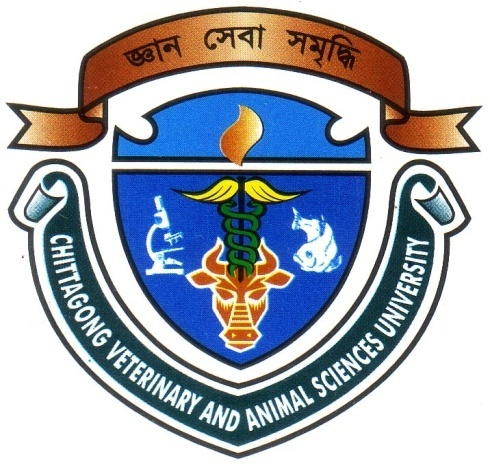 A CLINICAL REPORT SUBMITTED BY:Intern ID. D-34Roll No. 08/51Reg. No. 393Session: 2007-2008Report presented in partial fulfillment for the degree of Doctor of Veterinary Medicine (DVM).Faculty of Veterinary MedicineCHITTAGONG VETERINARY AND ANIMAL SCIENCES UNIVERSITY.Zakir Hossain Road, Khulshi, Chittagong-4202.March, 2014A CROSS SECTIONAL STUDY TO ESTIMATE THE PREVALENCE OF DIFFERENT DISEASES DIAGNOSED VIA POST MORTEM IN POULTRY IN NARSINGDI DISTRICT OF BANGLADESHThis clinical report submitted as per approved style and contentCONTENTSLIST OF TABLESLIST OF FIGURESAcknowledgementAt first I greatly thankful to Allah who enabled me to complete the report work as a study of Internship program.I extend my gratitude and indebtedness to respected supervisor, DR. Sharmin Chowdhury, Associate professor, Department of Pathology and Parasitology, Faculty of Veterinary Medicine, Chittagong Veterinary and Animal Sciences University, for her trustworthy and scholastic supervision and untiring assistance throughout the work of sincere co-operation, helpful advice at all the stage of study period providing valuable suggestion, necessary correction in this study and for affectionate help in completing this work.  I take the opportunities to express my deepest sense of respect and appreciations to the honorable Vice Chancellor Prof. Dr. A. S. Mahfuzul Bari, DVM, Phd and Prof. Dr. Md. Kabirul Islam Khan ,  Dean, Faculty of Veterinary Medicine, Chittagong Veterinary and Animal Sciences University.   I would like to pay my solemn gratitude to respectable teacher, Professor Dr. Md. Masuduzzaman, Head Department of Pathology and Parasitology and Prof. Dr. Mohammad Alamgir Hossain, Department of Pathology and Parasitology, Chittagong Veterinary and Animal Sciences University.I expresses special thanks to respected teacher Dr. Bibek Chandra Sutradhar, Director, external Affairs, Faculty of Veterinary Medicine, Chittagong Veterinary and Animal Sciences University, for his Valuable advice and helpful co-operation during this study.  I also express thanks to respected teacher DR. Md. Saiful Bari, Lecturer, Dept. of Dairy and Poultry Science, Faculty of Veterinary Medicine, Chittagong Veterinary and Animal Sciences University, for his valuable advice and helpful co-operation during this study. Finally the author acknowledges with great regard and pleasure with deepest sense of gratitude and thanks to his honorable teachers, beloved family members and friends for their inspiration, co-operation and blessings during the period of this study.The Author  March, 2014ABSTRACTA cross sectional study was conducted to estimate the prevalences of different bacterial and viral diseases in poultry of Narsingdi district, Bangladesh. Post mortem of a total of 210 dead birds were done for the diagnosis purpose. Different poultry species included into the study was broilers, layers, pegion, duck etc. Among 210 birds, highest 80 birds (38%) were affected with infectious bursal disease (IBD), followed by heat stress 13%, new castle disease (ND) 11%, Coccidiosis 6% and Salmonellosis 6%. IBD in broilers was found significantly associated with the age of the bird and flock size of the farm. Chicks aged between 16-23 days and flock size between 1175-1460 was found to be the most susceptible group having IBD. Diseases found to be highly prevalent in the study area are also economically important and cause significant damage to the farmers. Therefore, it is necessary to conduct effective control measures to reduce the prevalence of these diseases. To design and conduct an effective control measure we need to find out the potential risk factors of the diseases hence need to conduct an extensive study. Key words: Cross sectional study, Prevalence, Post mortem, Infectious bursal disease, New castle disease.-----------------------------Signature of Author(Shariful Islam)Roll No: 2008/51Reg. No: 393Intern ID: D-34Session: 2007-2008.                    ------------------------------------Signature of supervisor(DR. Sharmin Chowdhury)Associate Professor Dept. of Pathology and ParasitologyFaculty of Veterinary Medicine Chittagong Veterinary and Animal Science University.CHAPTERLIST OF CONTENTSPAGE NO.CONTENTSIII-VLIST OF TABLESVILIST OF FIGURESVIIACKNOWLEDGEMENTVIIIABSTRACTIX1INTRODUCTION1-32REVIEW OF LITERATURE4-172 (A)Etiology, clinical signs and post-mortem findings of different  diseases in poultry42.1Infectious bursal disease42.1.1History42.1.2Etiology52.1.2.1Classification52.1.2.2Serotype, pathotypes and molecular groups52.1.2.3Structure of the virus62.1.2.4Immunosuppression62.1.3Epidemiology 62.1.4Host 72.1.5Reservoir host72.1.6Transmission82.1.7Morbidity and mortality82.1.8Pathogenesis82.1.9Diagnosis by Pathological Observations92.1.9.1Gross lesions92.1.9.2Microscopic lesions102.1.9.3Other approaches112.1.10Culture systems112.1.11Resistance to disinfectants122.1.12Public health issues122.1.13Economic impact122.2Newcastle disease122.3Coccidiosis132.4Colibacillosis142.5Salmonellosis142.6Omphalitis152.7Mycoplasmosis152 (B)Occurrence of infectious diseases in poultry16-173MATERIALS AND METHODS18-263.1Study population183.2Study area183.3Study period183.4Sample 183.5Study design183.6Data collection183.7Case definition19-213.8General examination213.9Post mortem examination213.10Measures taken before postmortem examination213.11Post mortem technique213.12Protocol followed during post mortem examination22-253.13Measures taken after postmortem examination263.14Equipments and appliances used for postmortem examination263.15Statistical Analysis 264RESULTS AND DISCUSSIONS27-375CONCLUSION386LIMITATIONS397REFERENCES40-47APPENDIX48-50TABLENO.TOPICSPAGE NO.Table.1An overview of clinical signs and postmortem findings used to determine as a case.19-21Table.2Association of mean age and flock size with occurrence of IBD in broilers tested with t- test.32FIGURE NO.TOPICSPAGE NO.Fig.1Protocol followed during post mortem examination.22Fig.2Frequency and percent of different poultry species attended during the study period.27Fig 3Percent of different poultry diseases observed during the study period in the study area.28Fig 4Occurrence of different diseases in layers in the study area during the study period.28Fig 5Occurrence of different diseases in broilers in the study area during the study period.29Fig 6Pie chart is showing the percentage of occurrence of IBD in different species of birds .29Fig 7Boxplot is showing the minimum, maximum and median values of age of the IBD positive and negative broilers.30Fig 8Boxplot is showing the minimum, maximum, median values of flock size of the IBD positive and negative broilers.31Fig 9Pie chart is showing the percentage of different post mortem findings found in IBD affected broilers.  33Fig 10Pie chart is showing the percentage of occurrence of ND in different species of birds.34Fig 11Swollen and hemorrhagic bursa.36Fig 12Haemorrhage in thigh muscle36Fig 13Unabsorbed yolk sac.                              36Fig 14Liver necrosis.36Fig 15 & 16Perihepatitis and Pericarditis.36Fig 17Omphalitis.                                          37Fig 18Congested lung.37Fig 19Haemorrhage at the tip of the proventicular gland.37Fig 20Caecal haemorrhage37